RELAÇÃO DE MATERIAIS – BERÇÁRIO / 2022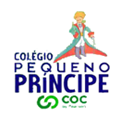 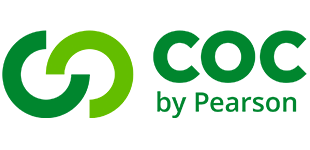 Colégio Pequeno Príncipe – Sistema                 de EnsinoOBS: PARA AS DATAS COMEMORATIVAS, OS MATERIAIS SERÃO PEDIDOS PRÓXIMO ÀS DATAS Observações:INÍCIO DAS AULAS: 31 DE JANEIRO DE 2022 O material deverá ser entregue de 17 a 27 de janeiro, nos seguintes horários:Horário: das 8h às 17h          Lembramos que os papéis são calculados para o uso durante todo o ano e são usados em conjunto na classe. (Não há devolução dos mesmos, caso haja desistência).O material deverá ser entregue em uma caixa de papelão e será conferido no momento da entrega.TODO MATERIAL DEVE SER ETIQUETADO COM O NOME DA CRIANÇA, INCLUSIVE LÁPIS, CANETINHA, ETC.Os materiais de uso pessoal deverão ficar diariamente na mochila do (a) aluno(a), não sendo necessário entregá-los neste dia.QtdeMateriais de uso pessoal do aluno01Avental para aula de artes (modelo na secretaria)01Bolsa média de rodinha01cxCanetas hidrocor grossas 12 cores01Brinquedo pedagógico01Brinquedo variado (boneca, carrinho, homenzinhos, animaizinhos e outros) usado em bom estado02Fotos atuais da criança para o mural da sala02Fotos de cada membro da famíliaMATERIAIS PARA HIGIENE PESSOALNécessaire com toalha, creme dental (sem flúor), escova de dente macia e nova (tudo com nome da criança)03Caixas de lenço de papel01Lençol infantil – com nome01Travesseiro infantil – com nome01Cobertorzinho infantil – com nomeOBSTodo material de uso pessoal do aluno deve ser etiquetado com o nome da criança.Qtde.Papéis – Materiais coletivos100Folhas de sulfite branco100Folhas de sulfite colorido01Bloco de canson A3 (encadernado)05Folhas de papel Kraft02Folhas de cartolina branca02Folhas EVA (nude)02Folhas EVA de brilho 01 vermelho e 01verdeQtdeMaterial - Coletivo1cxCotonetes02Tubos de cola 90g – rótulo azul01Pote de guache 250g (vermelho)01Cola gliter prata01Pote pequeno tinta acrilex amarelo (tecido)04Envelopes saco pardo 240x340 cm (não colocar nome)01Pacote de bexiga01Pacote de perfex01Novelo de lã verde e 01 roxo12Botões coloridos grandes e sem pé01Pacote saco plástico de polietileno 15x3001Rolo barbante nº 403Refis de cola quente grosso02Refis de cola quente fino01Espaguete de piscinaQtde.Tecidos - Material coletivo2mTNT azul escuroQtde.Manter sempre na mochila:01Sabonete dermacyd 01Pomada de assaduras01Pacote de fralda (em caso de alergia avisar a professora)Em caso de alergia avisar a professora e anotar na agenda. minhaLivros – (Trazer todos no começo do ano)Obs.:Não aceitaremos cópias (xerox) de livros. Lei Federal (Direitos Autorais) nº 9610 de 19/02/1998.01Agenda Escolar (adequado p/a faixa etária)01Livro infantil de pano, ou musical ou pap-up